Утверждаю:Директор МКОУ «МургукскаяСОШ им.Р.Р.Шахнавазовой»_______________Шахнавазова З.ШПриказ №___от « _________»2018 г.План работыпедагога-психологаМКОУ «Мургукская   СОШим.Р.Р.Шахнавазовой»на 2018-2019 учебный годМагомедовой И.М.                           Мургук2018гЦель и задачи деятельности педагога-психолога.          Цель работы педагога-психолога:                     сопровождение психологического развития учащихся посредством создания определенных условий в образовательной среде школы.Задачи:- отслеживание результатов психологического развития учащихся (воспитанников) на различных этапах обучения;-     - создание условий для оказания психологической помощи учащимся в решении проблем развития;-       - осуществление психологического анализа внутришкольных образовательных программ и технологий с точки зрения их соответствия индивидуальным и возрастным особенностям учащихся данной школы;-      - консультативная и информационная психологическая поддержка процессов обучения, воспитания и развития детей в образовательной среде школ сопровождение психологического развития учащихся посредством создания определенных условий в образовательной среде школы- сопровождение психологического развития учащихся посредством создания определенных условий в образовательной среде школы                Задачи школы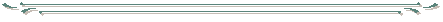 1.Содействие администрацией и пед. коллективом ОУ всех типов в создании соц. ситуации развития, соответствующей индивидуальности обучающихся, воспитанников и обеспечивающей психологические условия для охраны здоровья и развития личности обучающихся, воспитанников и родителей (законных представителей), педработников и др. участников образовательного процесса.2. Содействие в приобретении учащимися, воспитанниками обр. учреждений психологических  ЗУН, необходимых для получения профессии, развития карьеры, достижения успеха в жизни.3. Оказание помощи обучающимся, воспитанникам обр. учр. в определении своих возможностей, исходя из способностей, склонностей, интересов, состояния здоровья.4. Содействие пед. работникам ,  родителям  (законных представителей)  в воспитании обуч-ся, воспитанников, а также в формировании у них принципов взаимопомощи, толерантности, милосердия, ответственности и уверенности в себе, способности к активному социальному взаимодействия без ущемления прав и свобод другой личности.Ожидаемые результаты.1.   Создать комфортную образовательную среду на основе индивидуальной работы с обучающимися, сформировать у них навыки самоконтроля как средства развития личности.2. Способствовать развитию духовно-нравственной,  физически  здоровой личности, способной к творчеству и самоопределению.3. Усиление общекультурной направленности общего образования в целях повышения адаптивных возможностей школьников.4.Совершенствование работы, направленной на сохранение и укрепление здоровья учащихся и привитие им навыков здорового образа жизни.                                Работа с учащимися и с  классом1.  Комплектование классов.СрокиСроки1 . Оказать практическую помощь в комплектовании 1-го класса2 . Провести психологические тесты и определить психологическую зрелость детей дошкольного возраста к школьному обучению.3 . Провести диагностику учащихся для определения их интеллектуальной  готовности к обучению.  4 . Провести анкетирование в классах с целью изучения классных коллективов школьников, их взаимоотнощений с родителями, с учителями и одноклассниками.5 . Провести тест «Учитель глазами учащихся» в классах для определения профессиональной компетентности педагогов. Оценка уровня психоэмоционального выгорания педагогов.6 . Провести психодиагностические методики во всех классах для определения психологического климата и самооценки  учащихся.7. Провести методики на выявление акцентуации характера среди учащихся старших классов для выявления «трудных» подростков.8 . Провести повторную диагностику в старших и средних классах с целью выявления трудновоспитуемых детей ,а также подростков , склонных к правонарушениям.9 .Провести социометрию, для получения   социограмм. 10 . Диагностика уровня тревожности в нач. классах, 5-х классах.11 . Провести тесты для определения коэффициента интеллектуальности (КИ) учащихся для выявления способных и одаренных детейСентябрь-октябрьМай-августМай-сентябрьСентябрь-октябрьЯнварь.В теч. учебного годаВ начале и в середине уч.года.По мере необходимостиВ теч.уч.года.Февраль.В теч .уч.года.Сентябрь-октябрьМай-августМай-сентябрьСентябрь-октябрьЯнварь.В теч. учебного годаВ начале и в середине уч.года.По мере необходимостиВ теч.уч.года.Февраль.В теч .уч.года.Практическая работа: изучение классных коллективов.1.Опираясь на результаты  проведенной диагностики, углубить изучение классных коллективов и составить психологические характеристики на классы и на каждого ученика.2. Практиковать индивидуальные беседы с учащимися с целью выявления имеющихся проблем.3.  Посетить» проблемные»  уроки и уроки молодых педагогов с последующим анализом обсуждения уроков и принятием необходимых мер для разрешения возникших  на уроке проблем.    Коррекционная работа1.Организовать индивидуальную коррекционную работу с учащимися для появления у них мотива к учению.2. Провести групповую коррекционную работу с учащимися с целью профилактики правонарушений.   3. Провести коррекционные игры и тренинги с учащимися 4. Периодически провести с учащимися старших классов психокоррекционные беседы.                                                   Консультационная работа.Провести консультационные беседы с учащимися по итоговым результатам тестирования.По запросу учащихся дать справки и консультационные разъяснения.Провести индивидуальное консультирование уч-ся нач. , средних и старших классов.Провести консультирование по проблемам обучения.В середине уч.года.систематическипо запросу учащихся.По запросу учителей  и по результатам  тест-ния.Март-ноябрьПо согласованию с классруком. Систематически.После проведения методикПостоянно По запросу уч-ся и по мере необходимостиПостоянно 1 раз в месяц. По запросу классруков  По запросу уч-ся или педагогов.Май-октябрь          Март-май    Апрель-майПо запросуПериодически и по необходимостиПо договорённости с классрукомПо запросу завуча и классрукаРаз в месяц    Раз в месяцРаз в четверть  Периодически Периодически Периодически Периодически ПериодическиПостоянно ПериодическиПо запросуСентябрь-октябрьВ середине уч.года.систематическипо запросу учащихся.По запросу учителей  и по результатам  тест-ния.Март-ноябрьПо согласованию с классруком. Систематически.После проведения методикПостоянно По запросу уч-ся и по мере необходимостиПостоянно 1 раз в месяц. По запросу классруков  По запросу уч-ся или педагогов.Май-октябрь          Март-май    Апрель-майПо запросуПериодически и по необходимостиПо договорённости с классрукомПо запросу завуча и классрукаРаз в месяц    Раз в месяцРаз в четверть  Периодически Периодически Периодически Периодически ПериодическиПостоянно ПериодическиПо запросуСентябрь-октябрьВ середине уч.года.систематическипо запросу учащихся.По запросу учителей  и по результатам  тест-ния.Март-ноябрьПо согласованию с классруком. Систематически.После проведения методикПостоянно По запросу уч-ся и по мере необходимостиПостоянно 1 раз в месяц. По запросу классруков  По запросу уч-ся или педагогов.Май-октябрь          Март-май    Апрель-майПо запросуПериодически и по необходимостиПо договорённости с классрукомПо запросу завуча и классрукаРаз в месяц    Раз в месяцРаз в четверть  Периодически Периодически Периодически Периодически ПериодическиПостоянно ПериодическиПо запросуСентябрь-октябрьВ середине уч.года.систематическипо запросу учащихся.По запросу учителей  и по результатам  тест-ния.Март-ноябрьПо согласованию с классруком. Систематически.После проведения методикПостоянно По запросу уч-ся и по мере необходимостиПостоянно 1 раз в месяц. По запросу классруков  По запросу уч-ся или педагогов.Май-октябрь          Март-май    Апрель-майПо запросуПериодически и по необходимостиПо договорённости с классрукомПо запросу завуча и классрукаРаз в месяц    Раз в месяцРаз в четверть  Периодически Периодически Периодически Периодически ПериодическиПостоянно ПериодическиПо запросуСентябрь-октябрь     Конструктивно-просветительская                                              работа.1.Выступать перед уч-ся 9-11 классов с лекциями и организовать для них диспуты на психолого-просветительские темы.2.Подготовить и провести «воспитательные часы» для уч-ся средних классов.3. Организовать беседы на различные психологические темы с целью самоактуализации учащихся.               Профориентационная работаПровести анкетирование школьников для выявления их профнамерений.В 9-11 классах провести беседы: «Мир профессий», «Кем вы собираетесь быть», «Человек и профессия», «Как выбрать профессию».В старших классах провести тесты профориентации для изучения индивидуально-психологических особенностей уч-ся и определение типа предпочитаемой профессии для каждого из них.Провести индивидуальные профориентационные консультации и беседы с уч-ся.         Психотерапевтическая и профилактико-воспитательная работа  1.Провести профилактические беседы и организовать необходимую коррекционную работу с трудными детьми и с уч-ся склонных к правонарушениям.2.Принимать участие и выступать на классных собраниях .3.Участвовать и выступать на классных часах по назревшим вопросам учебы и воспитательной работы.4.Замещая некоторые уроки КТНД , провести беседы с девочками по темам ; «Подготовка к семейной жизни», «Ваш идеал девушки-горянки» и др.5.Провести беседы с мальчиками на темы; «Ваше представление об идеальном мужчине», «Юношеский возраст».6. Провести блок тестов и анкет на воспитательно-нравственные темы в 9-11 классах с целью выяснения уровня нравственной воспитанности уч-ся т).              Методико - развивающая работа   1.Организовать с уч-ся развивающую работу и провести                     - тесты на определение интеллекта                                                           - любительские анкеты и тесты-шутки                                                     -тесты для определения оперативного мышления.                       -тесты для определения воображения , памяти, внимания.2.Подготовить для уч-ся серию популярных лекций;   «Как работать над собой», «Как научиться запоминать?», «Как развивать мышление и память?».  3.Учитывая результаты проведенных тестов ,разработать и провести блок психологических коррекционных игр, развивающих память , образное мышление и воображение учащихся.   4.Выступить перед учащимися с методическими беседами: « Как работать с книгой?», «Как научиться запоминать?» и др.5. Провести беседы- лекции методико-психологического характера:  «Память и ее виды» , « Воля и характер».и тд.    6. Оказать психолого-педагогическую помощь , нуждающимся в этом ученикам.7. Провести тесты : « Умеете ли вы работать над собой?» «Насколько вы эрудированны?».8. Организовать круглый стол со старшеклассниками для обсуждения назревших вопросов и принятия решений. 9.Составить схемы расстановки учащихся на уроках , учитывая их темперамент , характер и акцентуацию( на основе проведенной диагностики), и внести в последующем корректировки.В середине уч.года.систематическипо запросу учащихся.По запросу учителей  и по результатам  тест-ния.Март-ноябрьПо согласованию с классруком. Систематически.После проведения методикПостоянно По запросу уч-ся и по мере необходимостиПостоянно 1 раз в месяц. По запросу классруков  По запросу уч-ся или педагогов.Май-октябрь          Март-май    Апрель-майПо запросуПериодически и по необходимостиПо договорённости с классрукомПо запросу завуча и классрукаРаз в месяц    Раз в месяцРаз в четверть  Периодически Периодически Периодически Периодически ПериодическиПостоянно ПериодическиПо запросуСентябрь-октябрьВ середине уч.года.систематическипо запросу учащихся.По запросу учителей  и по результатам  тест-ния.Март-ноябрьПо согласованию с классруком. Систематически.После проведения методикПостоянно По запросу уч-ся и по мере необходимостиПостоянно 1 раз в месяц. По запросу классруков  По запросу уч-ся или педагогов.Май-октябрь          Март-май    Апрель-майПо запросуПериодически и по необходимостиПо договорённости с классрукомПо запросу завуча и классрукаРаз в месяц    Раз в месяцРаз в четверть  Периодически Периодически Периодически Периодически ПериодическиПостоянно ПериодическиПо запросуСентябрь-октябрьВ середине уч.года.систематическипо запросу учащихся.По запросу учителей  и по результатам  тест-ния.Март-ноябрьПо согласованию с классруком. Систематически.После проведения методикПостоянно По запросу уч-ся и по мере необходимостиПостоянно 1 раз в месяц. По запросу классруков  По запросу уч-ся или педагогов.Май-октябрь          Март-май    Апрель-майПо запросуПериодически и по необходимостиПо договорённости с классрукомПо запросу завуча и классрукаРаз в месяц    Раз в месяцРаз в четверть  Периодически Периодически Периодически Периодически ПериодическиПостоянно ПериодическиПо запросуСентябрь-октябрьВ середине уч.года.систематическипо запросу учащихся.По запросу учителей  и по результатам  тест-ния.Март-ноябрьПо согласованию с классруком. Систематически.После проведения методикПостоянно По запросу уч-ся и по мере необходимостиПостоянно 1 раз в месяц. По запросу классруков  По запросу уч-ся или педагогов.Май-октябрь          Март-май    Апрель-майПо запросуПериодически и по необходимостиПо договорённости с классрукомПо запросу завуча и классрукаРаз в месяц    Раз в месяцРаз в четверть  Периодически Периодически Периодически Периодически ПериодическиПостоянно ПериодическиПо запросуСентябрь-октябрь9  Работа со способными и       неуспевающими детьми.Работа со способными учащимися.1.Уточнение списка способных уч-ся на основе диагностики и бесед с учителями.2.Выявление творчески одаренных и талантливых учащихся.3. Осуществление наблюдения за способными уч-ся как на уроках так и во внеурочной и внешкольной Д.4.Индивидуальное собеседование со способными учащимися.5. Круглый стол (встречи, лекции) для способных детей на темы:  - Как научиться развивать в себе всесторонний интеллект ?             - Как научиться    быстро и оперативно решать проблемные задач ?-Как развить в себе профессиональные навыки?-Как развивать общие и специальные способности?6.Беседа-лекция для учащихся кандидатов на участие в олимпиадах на тему: « Как организовать свой учебный труд и подготовиться к олимпиаде?». Работа со слабыми и педагогически запущенными учащимися. 7.Уточнить список педагогически запущенных и слабоуспевающих  детей.8. Провести психодиагностические методики для определения причин слабой успеваемости.9.С некоторыми из особо слабоуспевающих детей провести индивидуальные беседы для выявления глубинных причин хронической неуспеваемости.10. Беседы- консультации для слабоуспевающих и педагогически запушенных детей.11. Организовать беседы- лекции для отстающих и педагогически запущенных детей: « Как повысить результативность в учебе» , « Самоактуализация – что это такое?», « Скажи себе и я смогу».    В нач уч. года     В теч уч. года Постоянно По мере необх.В теч. уч. годаДо начала 2 тура олимпиадВ теч. 1 четверти  По личным запросамПо согласованию с кл. рук. В теч. уч. годаСентябрь-октябрьПо мере необходимости    В нач уч. года     В теч уч. года Постоянно По мере необх.В теч. уч. годаДо начала 2 тура олимпиадВ теч. 1 четверти  По личным запросамПо согласованию с кл. рук. В теч. уч. годаСентябрь-октябрьПо мере необходимости    В нач уч. года     В теч уч. года Постоянно По мере необх.В теч. уч. годаДо начала 2 тура олимпиадВ теч. 1 четверти  По личным запросамПо согласованию с кл. рук. В теч. уч. годаСентябрь-октябрьПо мере необходимости    В нач уч. года     В теч уч. года Постоянно По мере необх.В теч. уч. годаДо начала 2 тура олимпиадВ теч. 1 четверти  По личным запросамПо согласованию с кл. рук. В теч. уч. годаСентябрь-октябрьПо мере необходимости    В нач уч. года     В теч уч. года Постоянно По мере необх.В теч. уч. годаДо начала 2 тура олимпиадВ теч. 1 четверти  По личным запросамПо согласованию с кл. рук. В теч. уч. годаСентябрь-октябрьПо мере необходимости    В нач уч. года     В теч уч. года Постоянно По мере необх.В теч. уч. годаДо начала 2 тура олимпиадВ теч. 1 четверти  По личным запросамПо согласованию с кл. рук. В теч. уч. годаСентябрь-октябрьПо мере необходимости    В нач уч. года     В теч уч. года Постоянно По мере необх.В теч. уч. годаДо начала 2 тура олимпиадВ теч. 1 четверти  По личным запросамПо согласованию с кл. рук. В теч. уч. годаСентябрь-октябрьПо мере необходимости    В нач уч. года     В теч уч. года Постоянно По мере необх.В теч. уч. годаДо начала 2 тура олимпиадВ теч. 1 четверти  По личным запросамПо согласованию с кл. рук. В теч. уч. годаСентябрь-октябрьПо мере необходимостиРабота с учителями и с педагогическим коллективом.1 Гностико-диагностическая работа.Провести психологическое тестирование с целью изучения педколлектива.Провести социометрическую методику «Психологический климат в коллективе» с психопрофилактико- просветительской беседой для учителей.Провести индивидуальную диагностико-консультационную работу с учителями младших, средних и старших классов. Провести индивидуальную психодиагностику учителей  с последующим оформлением заключительной и индивидуальных рекомендаций.  2. Практическая работа и психологическая помощь.      1. Провести беседы и дать консультации для педагогов.      2. Оказать педагогам психологическую помощь.      3. Периодически посещать « проблемные» уроки для психологической оценки « проблемности» урока и оказания необходимой медико- психологической помощи учителям.      4. Организовать беседы с учителями во время перемен для снятия у них стресса или психологической нагрузки. 3.        3.Коррекционная работа.1. Наладить психологическую коррекционную работу среди коллектива.2. Организовать цикл лекций по воспитанности уч-ся , коррекции поведения ребенка-подростка.  3. Выступить перед учителями мл. ,средних, старших классов с беседами :  « Коррекционные приемы и упражнения», « Коррекция личностных нарушений», «Коррекционная работа с агрессивным ребенком», « Основы конфликтологии».4. Научить учителей школы некоторым психокоррекционным упражнениям для снятия напряжения.В теч. 1 четверти  По личным запросамПо согласованию с кл. рук. В теч. уч. годаСентябрь-октябрьПо мере необхоимостиВ теч. уч. года и по запросуПо запросу учителейВ теч. уч. годаВ теч. уч. годаПериодическиПо запросуВ теч. 1 четверти  По личным запросамПо согласованию с кл. рук. В теч. уч. годаСентябрь-октябрьПо мере необхоимостиВ теч. уч. года и по запросуПо запросу учителейВ теч. уч. годаВ теч. уч. годаПериодическиПо запросуВ теч. 1 четверти  По личным запросамПо согласованию с кл. рук. В теч. уч. годаСентябрь-октябрьПо мере необхоимостиВ теч. уч. года и по запросуПо запросу учителейВ теч. уч. годаВ теч. уч. годаПериодическиПо запросуВ теч. 1 четверти  По личным запросамПо согласованию с кл. рук. В теч. уч. годаСентябрь-октябрьПо мере необхоимостиВ теч. уч. года и по запросуПо запросу учителейВ теч. уч. годаВ теч. уч. годаПериодическиПо запросуВ теч. 1 четверти  По личным запросамПо согласованию с кл. рук. В теч. уч. годаСентябрь-октябрьПо мере необхоимостиВ теч. уч. года и по запросуПо запросу учителейВ теч. уч. годаВ теч. уч. годаПериодическиПо запросуВ теч. 1 четверти  По личным запросамПо согласованию с кл. рук. В теч. уч. годаСентябрь-октябрьПо мере необхоимостиВ теч. уч. года и по запросуПо запросу учителейВ теч. уч. годаВ теч. уч. годаПериодическиПо запросуВ теч. 1 четверти  По личным запросамПо согласованию с кл. рук. В теч. уч. годаСентябрь-октябрьПо мере необхоимостиВ теч. уч. года и по запросуПо запросу учителейВ теч. уч. годаВ теч. уч. годаПериодическиПо запросу4. Консультационная работа. 1.Организовать консультации по проблемам обучения и обучаемости уч-ся.2. Организовать индивидуальное консультирование педагогов по личным вопросам.3. Организовать групповое консультирование учителей.4. Предоставлять справки , организовать психологические консультации учителям школы.5. Провести беседы и групповое консультирование для классных руководителей 5-11 классов по проблемам учебно-воспитательной работы.6. Организовать индивидуальные консультации для учителей. 7.Консультировать и проводить необходимые беседы с учителями по рез. тестирования.8.Посетить уроки молодых учителей, провести психологический анализ урока и дать соответствующие консультации.9.Организовать беседы и консультации с учителями – предметниками (по поводу заполнения и ведения психологических страничек на уч-ся 1-11 классов в паспорте уч-ся . Оказать им необходимую психологическую помощь.)     5.Конструктивно- просветительская работа и распространение передового опыта.  1. Выступить перед учителями с просветительскими беседами : « школа – учитель – ученик», «Темперамент и характер ученика» и т. д.2. Подготовить выступления к семинарам для учителей.3. Посетить « открытые» уроки и обобщить для распространения передового опыта.4. Организовать индивидуально - просветительско – диагностическую работу с учителями нач. классов.ПостоянноПо запросуПо необходимостиПо запросуПо мере поступленияНе менее, чем 2 раза в теч. года После проведенных методикПо необх.,но не менее, чем 2раза в четвертьВ теч. 1 четверти и по запросу учителейНе менее, чем раз в четвертьПо запросуВ теч уч.    По запросу и по графикуПостоянноПо запросуПо необходимостиПо запросуПо мере поступленияНе менее, чем 2 раза в теч. года После проведенных методикПо необх.,но не менее, чем 2раза в четвертьВ теч. 1 четверти и по запросу учителейНе менее, чем раз в четвертьПо запросуВ теч уч.    По запросу и по графикуПостоянноПо запросуПо необходимостиПо запросуПо мере поступленияНе менее, чем 2 раза в теч. года После проведенных методикПо необх.,но не менее, чем 2раза в четвертьВ теч. 1 четверти и по запросу учителейНе менее, чем раз в четвертьПо запросуВ теч уч.    По запросу и по графикуПостоянноПо запросуПо необходимостиПо запросуПо мере поступленияНе менее, чем 2 раза в теч. года После проведенных методикПо необх.,но не менее, чем 2раза в четвертьВ теч. 1 четверти и по запросу учителейНе менее, чем раз в четвертьПо запросуВ теч уч.    По запросу и по графикуПостоянноПо запросуПо необходимостиПо запросуПо мере поступленияНе менее, чем 2 раза в теч. года После проведенных методикПо необх.,но не менее, чем 2раза в четвертьВ теч. 1 четверти и по запросу учителейНе менее, чем раз в четвертьПо запросуВ теч уч.    По запросу и по графику    6.Профориентационная работа.1. С предметниками 9-11 кл. провести соответствующие консультации , постоянно помогать им практико - методическими советами по вопросам профориентации уч-ся по предметам. 2. Предложить тематику бесед с выпускными классами для учителей 9-11кл. о профессии. 3. Проводить тестирование на профориентацию.   7.Методическая работа.1. Провести тестовые методики среди учителей для оценки проф. деят . педагогов.2. Организовать лекции- пятиминутки для педагогов на различные наболевшие темы.3. Организовать беседы на темы: « Проблемный урок и методы его проведения», « Как организовать работу с «трудными» детьми? « Как привить любовь детей к предмету».Работа с классными руководителями.1.Подготовить примерную тематику бесед на классных часах для кл. руков.2. Оказывать постоянную методико-консультативную помощь всем кл. рукам.3. Организовать круглый стол для кл. руков. , для обсуждения имеющихся проблем и оказания им методико-психологической помощи.4.Принимать участие на семинарах для кл. руков. И выступать с содокладами , дать разъяснения и консультации на все их психологические запросы.5.Периодически проводить психопрофилактические беседы для кл. руков.6. Проводить ( по индивидуальному графику ) работу по организации профориентационной Д. в выпускных  9-11 кл.Работа с родителями учащихся.Профориентационная  работа а  также психолого-просветительская , профилактико-консультационно-практическая работа.1.Консультировать родителей по проблемам воспитания и обучения детей.2. Периодически выступать на классных и общешкольных собраниях ( в зависимости от запросов и пожеланий).     3. Организовать групповое консультирование родителей по вопросам организации учебы и воспитания детей.4.Провести индивидуальное консультирование родителей по личным вопросам и по результатам тестирования детей.5. Организовать беседы с родителями «трудновоспитуемых» детей на различные психологические темы с целью их психологического просвещения и психопрофилактики. 6. По запросу  родителей уч-ся дать им справки и необходимые разъяснения.7.Сотрудничать с родителями уч-ся и на основании результатов тестирования составить карту интересов детей для наиболее полного учета их интересов и помощи им  в профессиональном самоопределении.Внеклассно-внешкольная общественная работаПрактико-методическая работа.Принять участие в подготовке и проведении обшешкольных родительских собраниях.Содействовать и принимать деятельное участие во всех проводимых в школе мероприятиях :    -при встречах,    -на вечерах,    - на праздничных мероприятиях,    - в походах и т.д.Работа совместно с администрацией школы.         Психологическое просвещение и профилактико-     консультционная и методико-практическая работа.1.Принимать участие на педсоветах и выступать по текущим вопросам.2. Подготовить выступления на психолого-педагогич. темы к каждому педсовету и к различным мероприятиям для учителей.3. Консультировать администрацию школы по всем социально-психологическим вопросам.4. Наладить согласованную работу с административно- должностными лицами школы;1) с директором, военруком ,со старшей пионервожатой, библиотекарем по учебно-воспитательной и методико- просветительским вопросам.2) с социальным педагогом- по вопросам защиты уч-ся ,осуществления толерантного подхода к ним и особенно относительно детей , у которых имеются социально-психологическиепроблемы.    6.Профориентационная работа.1. С предметниками 9-11 кл. провести соответствующие консультации , постоянно помогать им практико - методическими советами по вопросам профориентации уч-ся по предметам. 2. Предложить тематику бесед с выпускными классами для учителей 9-11кл. о профессии. 3. Проводить тестирование на профориентацию.   7.Методическая работа.1. Провести тестовые методики среди учителей для оценки проф. деят . педагогов.2. Организовать лекции- пятиминутки для педагогов на различные наболевшие темы.3. Организовать беседы на темы: « Проблемный урок и методы его проведения», « Как организовать работу с «трудными» детьми? « Как привить любовь детей к предмету».Работа с классными руководителями.1.Подготовить примерную тематику бесед на классных часах для кл. руков.2. Оказывать постоянную методико-консультативную помощь всем кл. рукам.3. Организовать круглый стол для кл. руков. , для обсуждения имеющихся проблем и оказания им методико-психологической помощи.4.Принимать участие на семинарах для кл. руков. И выступать с содокладами , дать разъяснения и консультации на все их психологические запросы.5.Периодически проводить психопрофилактические беседы для кл. руков.6. Проводить ( по индивидуальному графику ) работу по организации профориентационной Д. в выпускных  9-11 кл.Работа с родителями учащихся.Профориентационная  работа а  также психолого-просветительская , профилактико-консультационно-практическая работа.1.Консультировать родителей по проблемам воспитания и обучения детей.2. Периодически выступать на классных и общешкольных собраниях ( в зависимости от запросов и пожеланий).     3. Организовать групповое консультирование родителей по вопросам организации учебы и воспитания детей.4.Провести индивидуальное консультирование родителей по личным вопросам и по результатам тестирования детей.5. Организовать беседы с родителями «трудновоспитуемых» детей на различные психологические темы с целью их психологического просвещения и психопрофилактики. 6. По запросу  родителей уч-ся дать им справки и необходимые разъяснения.7.Сотрудничать с родителями уч-ся и на основании результатов тестирования составить карту интересов детей для наиболее полного учета их интересов и помощи им  в профессиональном самоопределении.Внеклассно-внешкольная общественная работаПрактико-методическая работа.Принять участие в подготовке и проведении обшешкольных родительских собраниях.Содействовать и принимать деятельное участие во всех проводимых в школе мероприятиях :    -при встречах,    -на вечерах,    - на праздничных мероприятиях,    - в походах и т.д.Работа совместно с администрацией школы.         Психологическое просвещение и профилактико-     консультционная и методико-практическая работа.1.Принимать участие на педсоветах и выступать по текущим вопросам.2. Подготовить выступления на психолого-педагогич. темы к каждому педсовету и к различным мероприятиям для учителей.3. Консультировать администрацию школы по всем социально-психологическим вопросам.4. Наладить согласованную работу с административно- должностными лицами школы;1) с директором, военруком ,со старшей пионервожатой, библиотекарем по учебно-воспитательной и методико- просветительским вопросам.2) с социальным педагогом- по вопросам защиты уч-ся ,осуществления толерантного подхода к ним и особенно относительно детей , у которых имеются социально-психологическиепроблемы.Постоянно и по запросуВ нач уч.годаВ нач. уч.годаПериодическиРаз в четвертьВ нач. уч.года Постоянно и по запросуПо запросу кл. рук.ПостоянноПо запросуПо согл. с кл.рук.Постоянно.По мере необх.По запросуК родительским собраниямПо мере необх. и по запросу родителейПо запросу и по мере необх.По запросуК концу учеб.годапостояннопо мере необходимостиПостоянноПериодическипостоянноПо спец.плану, составленному руководством школыПостоянно и по запросуВ нач уч.годаВ нач. уч.годаПериодическиРаз в четвертьВ нач. уч.года Постоянно и по запросуПо запросу кл. рук.ПостоянноПо запросуПо согл. с кл.рук.Постоянно.По мере необх.По запросуК родительским собраниямПо мере необх. и по запросу родителейПо запросу и по мере необх.По запросуК концу учеб.годапостояннопо мере необходимостиПостоянноПериодическипостоянноПо спец.плану, составленному руководством школыПостоянно и по запросуВ нач уч.годаВ нач. уч.годаПериодическиРаз в четвертьВ нач. уч.года Постоянно и по запросуПо запросу кл. рук.ПостоянноПо запросуПо согл. с кл.рук.Постоянно.По мере необх.По запросуК родительским собраниямПо мере необх. и по запросу родителейПо запросу и по мере необх.По запросуК концу учеб.годапостояннопо мере необходимостиПостоянноПериодическипостоянноПо спец.плану, составленному руководством школыПостоянно и по запросуВ нач уч.годаВ нач. уч.годаПериодическиРаз в четвертьВ нач. уч.года Постоянно и по запросуПо запросу кл. рук.ПостоянноПо запросуПо согл. с кл.рук.Постоянно.По мере необх.По запросуК родительским собраниямПо мере необх. и по запросу родителейПо запросу и по мере необх.По запросуК концу учеб.годапостояннопо мере необходимостиПостоянноПериодическипостоянноПо спец.плану, составленному руководством школыПостоянно и по запросуВ нач уч.годаВ нач. уч.годаПериодическиРаз в четвертьВ нач. уч.года Постоянно и по запросуПо запросу кл. рук.ПостоянноПо запросуПо согл. с кл.рук.Постоянно.По мере необх.По запросуК родительским собраниямПо мере необх. и по запросу родителейПо запросу и по мере необх.По запросуК концу учеб.годапостояннопо мере необходимостиПостоянноПериодическипостоянноПо спец.плану, составленному руководством школы